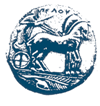 ΑΝΑΚΟΙΝΩΣΗ ΓΙΑ ΤΗ ΔΙΕΞΑΓΩΓΗ ΤΟΥ ΦΡΟΝΤΙΣΤΗΡΙΑΚΟΥ ΜΑΘΗΜΑΤΟΣ«ΔΙΑΤΡΟΦΙΚΗ ΑΞΙΟΛΟΓΗΣΗ»  Γ΄ ΕΞΑΜΗΝΟΥ ΤΗΝ ΠΑΡΑΣΚΕΥΗ 30/10/2020
Καλούνται οι φοιτητές του Γ’ Εξαμήνου που έχουν δηλώσει το μάθημα «Διατροφική  Αξιολόγηση», προκειμένου να παρακολουθήσουν τo Φροντιστήριο του μαθήματος την Παρασκευή 30/10/2020 και ώρα 10.00πμ-12.00μμ, να συνδεθούν στο παρακάτω link:https://teams.microsoft.com/l/team/19%3a136b847fdf084902b01aeb0db3bfe961%40thread.tacv2/conversations?groupId=9ee7e3e4-0aa8-425d-9950-2e48eb75499e&tenantId=cb62fe3a-db7b-42ce-8c4e-d2a2af74d141Σε περίπτωση που σας ζητηθεί κωδικός:  1y70pwtΕπισημαίνουμε ότι για να συνδεθείτε δεν είναι απαραίτητοι οι ιδρυματικοί λογαριασμοί σας.                                Καλαμάτα, 28/10/2020Εκ της Γραμματείας του Τμήματος
ΕΛΛΗΝΙΚΗ  ΔΗΜΟΚΡΑΤΙΑΠΑΝΕΠΙΣΤΗΜΙΟ ΠΕΛΟΠΟΝΝΗΣΟΥΣΧΟΛΗ ΕΠΙΣΤΗΜΩΝ ΥΓΕΙΑΣΤΜΗΜΑ ΕΠΙΣΤΗΜΗΣ ΔΙΑΤΡΟΦΗΣ ΚΑΙ  ΔΙΑΙΤΟΛΟΓΙΑΣ